AVALIAÇÃO DO DESEMPENHO DOCENTERelatório de AutoavaliaçãoDocentes do Procedimento EspecialAno Letivo 2017/2018O relatório de autoavaliação consiste num documento de reflexão sobre a atividade desenvolvida incidindo sobre as seguintes dimensões:Participação na escola e relação com a comunidadeAtividades / projetos promovidos;Contributo para os objetivos e metas do Projeto Educativo;Formação contínua e desenvolvimento profissionalFormação realizada.Contributo para a melhoria da ação educativaO relatório de autoavaliação é um elemento essencial do procedimento de avaliação e a sua apresentação é OBRIGATÓRIA. Deve ser redigido de forma clara, sucinta e objetiva, não podendo exceder seis páginas A4 e não lhe podendo ser anexados documentos.Na página seguinte encontra-se o modelo de relatório com os campos a preencher.A numeração das páginas inicia-se apenas na página seguinte, não contando esta página de informações para o número de páginas do relatório, nem devendo ser impressa.B – Dimensão da participação na escola e relação com a comunidadeC – Dimensão da formação contínua e desenvolvimento profissional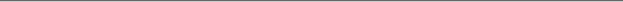 Data:      Relatório de autoavaliaçãoRelatório de autoavaliaçãoEscola:      Escola:      Nome do Professor (a):      Departamento Curricular:      Cargo(s):      Período em Avaliação:      Ciclo de ensino:      Grupo de Recrutamento:      NIF:      O Professor avaliado____________________________________